速写	(+86) 183-1200-6080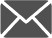 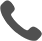 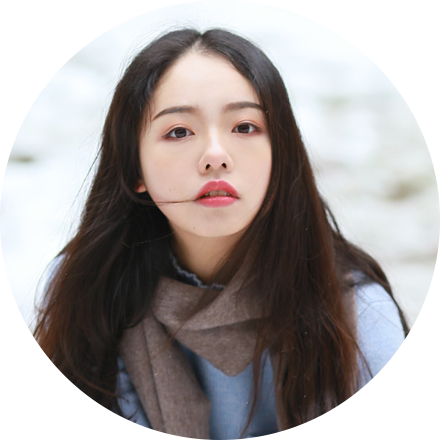 应聘岗位：高级文秘   教育背景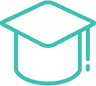 天津大学中文学院gaoxiaoding@gaoding.com汉语言文学专业(本科）2015.09 - 2019.07	绩点：4.7 ，院系排名 2/84实习经历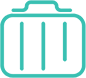 速写证券2018.11 - 2019.04实习文秘负责公司领导机构的会议记录、会议纪要、会议决议的起草，提案材料的审核和修订，对公司业务流程有了 深刻的认识。负责公司各类公文、报告、PPT材料、宣传稿件的撰写，实习期间零失误并获得领导认可。速写传媒统计、整理并核对各种业务信息，制作相关数据报表。与集团人力资源部、行政部、法务部、财务部对接，负责上传下达的相关工作。负责业务合同的签订及整理记录。校园实践经历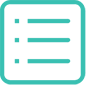 行政助理速写大学负责俱乐部各项活动的组织安排。2017.09 - 2018.07联合利华俱乐部副主席协助俱乐部主席开展日常工作，撰写俱乐部年度工作计划。联合利华大学系列培训项目组骨干，协助公司圆满组织两场培训，一百余名同学参加了培训。速写大学2016.04兄弟学校来访接待1.作为学院优秀学生代表，接待兄弟学校加拿大多伦多大学来访学生交流团。    荣誉奖励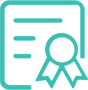 2019届优秀毕业生2019.07连续4年获得校奖学金	2015.09 - 2019.07    技能证书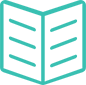 英语六级证书国家计算机三级（数据库技术） 普通话一级甲等证书教师资格证